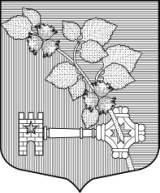 АДМИНИСТРАЦИЯВИЛЛОЗСКОГО ГОРОДСКОГО ПОСЕЛЕНИЯЛОМОНОСОВСКОГО РАЙОНАПОСТАНОВЛЕНИЕ № 540« 27»   октября 2017 года                                                                                  г.п. ВиллозиО внесении изменений в муниципальную программу «Жилье для молодежи на 2017 – 2020 годына территории муниципального образования Виллозскоесельское поселение муниципального образования Ломоносовский муниципальный район Ленинградской области» (с изменениями) Руководствуясь Федеральным законом от 06.12.2003 № 131-ФЗ «Об общих принципах организации местного самоуправления в Российской Федерации», в соответствии с Положением о Местной администрации муниципального образования Виллозское сельское поселение муниципального образования Ломоносовский муниципальный район Ленинградской области,   Постановлением главы администрации «Об утверждении порядка разработки, реализации  и оценки эффективности муниципальных программ муниципального образования Виллозское сельское поселение муниципального образования Ломоносовский муниципальный район Ленинградской области» от 14.10.2014 года № 304,В связи с принятием Областного закона Ленинградской области от 29.12.2016 № 113-оз «Об административно-территориальных преобразованиях в Ломоносовском муниципальном районе Ленинградской области в связи с изменением категории населенного пункта Виллози», на основании Устава Виллозского городского поселения Ломоносовского муниципального района Ленинградской области, зарегистрированного Главным управлением Министерства юстиции Российской Федерации по Ленинградской области 10 мая 2017 года, №  RU47511104, в соответствии с записью в Едином государственном реестре юридических лиц о государственной регистрации изменений, вносимых в учредительные документы юридического лица № 2174704234978 от 25.07.2017 года,ПОСТАНОВЛЯЮ:Переименовать муниципальную программу «Жилье для молодежи на 2017 – 2020 годына территории муниципального образования Виллозское сельское поселение муниципального образования Ломоносовский муниципальный район Ленинградской области» (с изменениями), утвержденную Постановлением №78 от 15.03.2016 г.,  в муниципальную программу «Жилье для молодежи на 2017 – 2020 годы на территории муниципального образования Виллозское городское поселение Ломоносовского муниципального района Ленинградской области».2. Внести следующие изменения:в паспорте муниципальной программы и далее по тексту заменить слова «Виллозское сельское поселение» на «Виллозское городское поселение»;в паспорте муниципальной программы и далее по тексту заменить слова «Местная администрация МО Виллозское сельское поселение МО Ломоносовский муниципальный район Ленинградской области» на «администрация Виллозского городского поселения Ломоносовского района».Во всем остальном муниципальную программу «Жилье для молодежи на 2017 – 2020 годы на территории муниципального образования Виллозское сельское поселение муниципального образования Ломоносовский муниципальный район Ленинградской области» (с изменениями), утвержденную Постановлением №78 от 15.03.2016 г., оставить без изменений.Настоящее Постановление вступает в силу с момента подписания и подлежит опубликованию на официальном сайте муниципального образования Виллозское городское поселение Ломоносовского муниципального района Ленинградской области.Контроль за исполнением настоящего Постановления оставляю за собой.Глава администрации Виллозского городского поселения 				                       Козырев В.В.